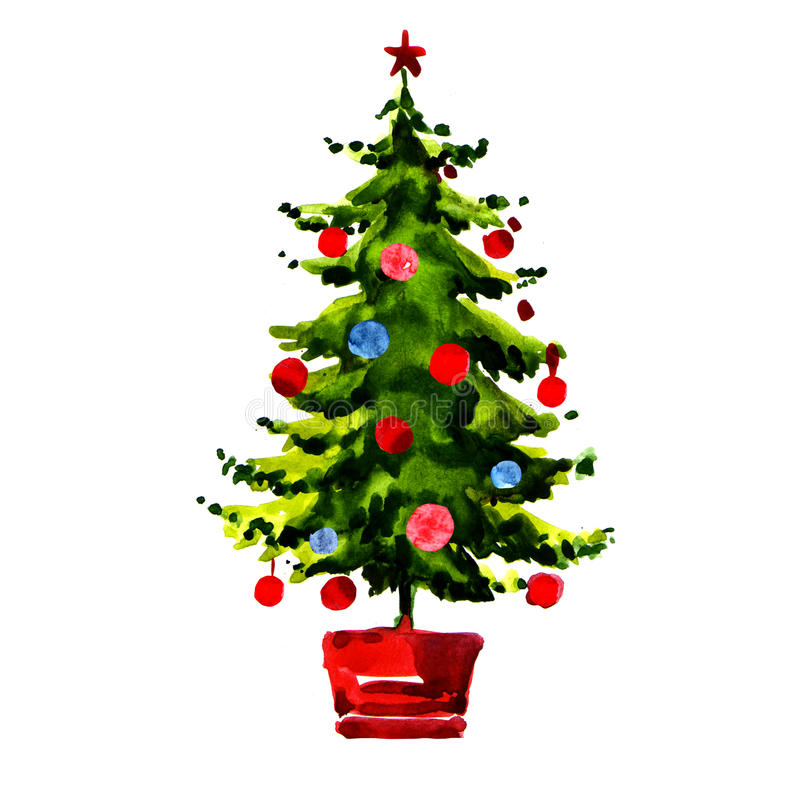 Dzień dobry! Przygotowałam kilka propozycji do pracy z Państwa dziećmi. Materiały do pracy są w załącznikach. Można oczywiście je drukować, można korzystać z nich na komputerze jeżeli nie ma innej możliwości. Udostępniam dla Państwa również linki.Życzę powodzenia!30 - 04. 12. 2020 r.W związku ze zbliżającymi się Mikołajkami, podaje link: https://www.youtube.com/watch?v=S4kZXApiHZ8 Gdzie mieszka Święty Mikołaj? LaponiaProszę wziąć plastelinę i uzupełnić brakujące miejsca w skarpecie Mikołaja ;) – załącznik 1.Słuchamy piosenki zaśnieżone miasta, podaje link: https://www.youtube.com/watch?v=17KhHsZgKcM  Gromee feat. Sound'n'Grace - Zaśnieżone MiastaUbierzemy razem choinkę, w załączniku przesyłam zdjęcie choinki, proszę aby wydrukować choinkę oraz wyciąć koła (bombki) z papieru kolorowego, a następnie razem z dzieckiem przykleić na choinkę ;) – załącznik 2.Dół formularzaZałącznik 1.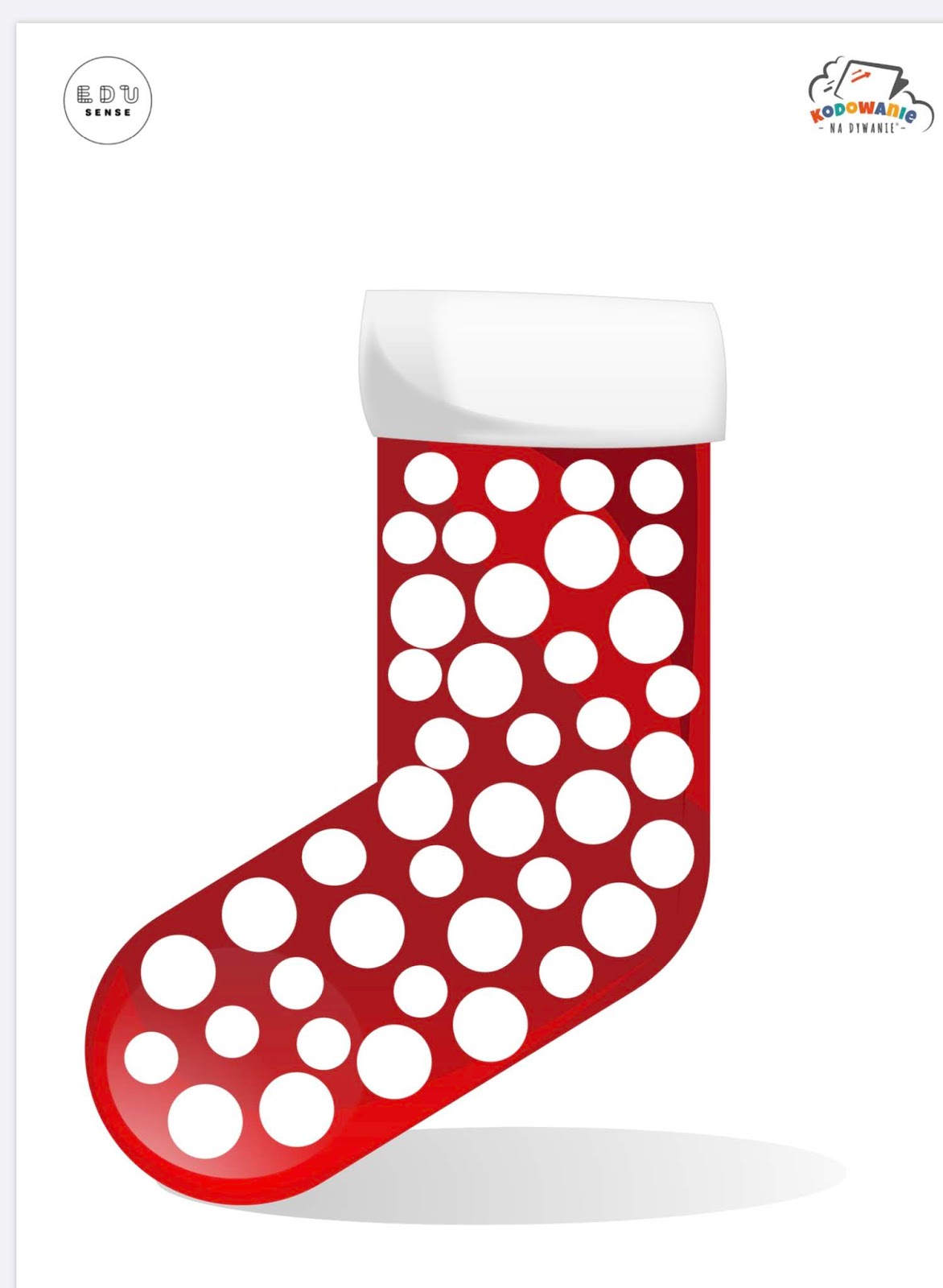 Załącznik 2.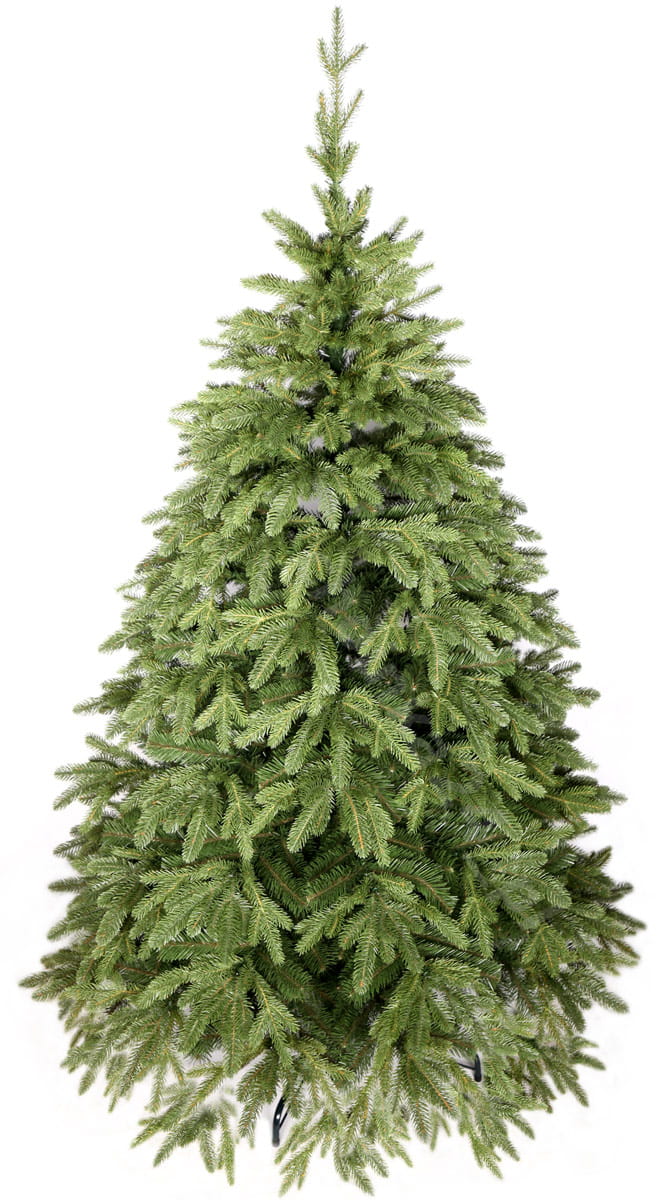 To już wszystko. Pozdrawiam serdecznieKatarzyna DębskaDodatkowe ćwiczenia dla KamilkaPierwsze dwa punkty robimy zawsze na zajęciach.wzbudzanie zainteresowania bodźcami wzrokowymi: kierowanie uwagi dziecka na bodźce wzrokowe: zapalanie i gaszenie lampy, światełek latarki, lampek choinkowych; umieszczanie przedmiotów na kontrastowym tle, podawanie przedmiotów o wyrazistym kolorze, proszę żeby codziennie ćwiczyć wodzenie wzrokiem góra, dół, lewo, prawo itp..gasimy światło w pokoju żeby doznania były silniejsze;)praca z wykorzystaniem programów aktywności M. i Ch. Knillów „Świadomość ciała kontakt i komunikacja”; o ile się uda to Kamilek uwielbia Knillów proszę zrealizować program 2: dotykanie poszczególnych części ciała: głowy, twarzy, rąk, dłoni, nóg, stóp, brzucha. Możemy ćwiczyć przed lustrem przy okazji ćwicząc poznawanie siebie poprzez zabawę „to ja”: oglądanie i dotykanie części ciała przed lustrem np. „to moja głowa” (dotykanie, głaskanie, poklepywanie wspólnie z rodzicem)W kolejnych punktach, możemy zmienić przedmioty do ćwiczeń.Zabawy manipulacyjne: proszę przygotować np. watę, rozrywamy na kawałki watę i razem z dzieckiem wkładamy ją do wybranego pojemnika.Jeżeli jest taka możliwość to proszę wycisnąć do miski trochę pianki do golenia, następnie zanurzamy ręcę dziecka, nakładamy piankę na zmianę raz na jedną, a raz na drugą rączkę, następnie ścieramy– pobudzanie zmysłu dotyku.Percepcja słuchowa, dźwięk dzwonka, podaje link: https://www.youtube.com/watch?v=wTD2tBBJzus Dzwonki świętego MikołajaMasaż dla chętnych, (mówiąc wiersz wykonujemy masaż):Świeci gwiazdka(rozcieranie palcami pleców dziecka od środka do boków)Gwiazdek sto.            (stukanie opuszkami palców po całych plecach)Skaczą dzieci.           (dłonie złożone w łódeczki oklepują całe plecy)Hop, hop, hop!Tu choinka.                (palcami rysujemy choinkę od góry do dołu)Tam choinka.A tu uśmiechnięta      (zataczanie całą dłonią półkola od jednego boku dominka.                          drugiego boku)W białym śniegu         (dłonie złożone w piąstki zataczają duże koła na plecach)Suną sanki                    (energiczne głaskanie pleców otwartymi dłońmi z góryA w tych sankach           na dół)Dwa bałwanki                (wszystkie palce złączone w „dzióbek” wystukują kółka)Pozdrawiam serdecznie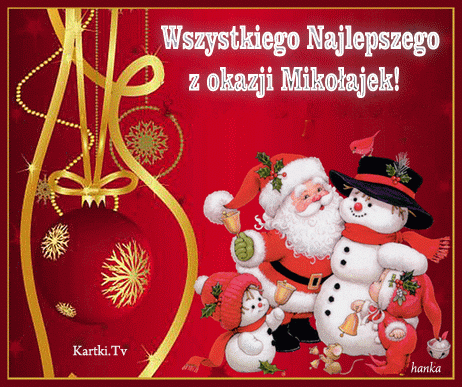 